Phase transition divert solution for any industriesApplication description:A turbidity meter is installed before a silo and a drain valve. The meter will prevent the product in the silo from being contaminated by water and will also prevent the product from being dumped in waste sewer.The meter sends a continuous signal to the PLC and the PLC controls the valve according to a preset turbidity point.Milktronics solutionWe provide a plug and play solution which includes:-set of stainless steel SS304 pipes with tri-clamp-1 turbidity meter with tri-clamp-1x 3 way divert valve or 2 separate 2 ways valve (customer can choose).-The turbidity meter can directly control the valve or the valve can be controlled by the PLC.-The set is assembled in our facility, tested and sent to any customer in NA.3 way valve system:									2 ways valve system: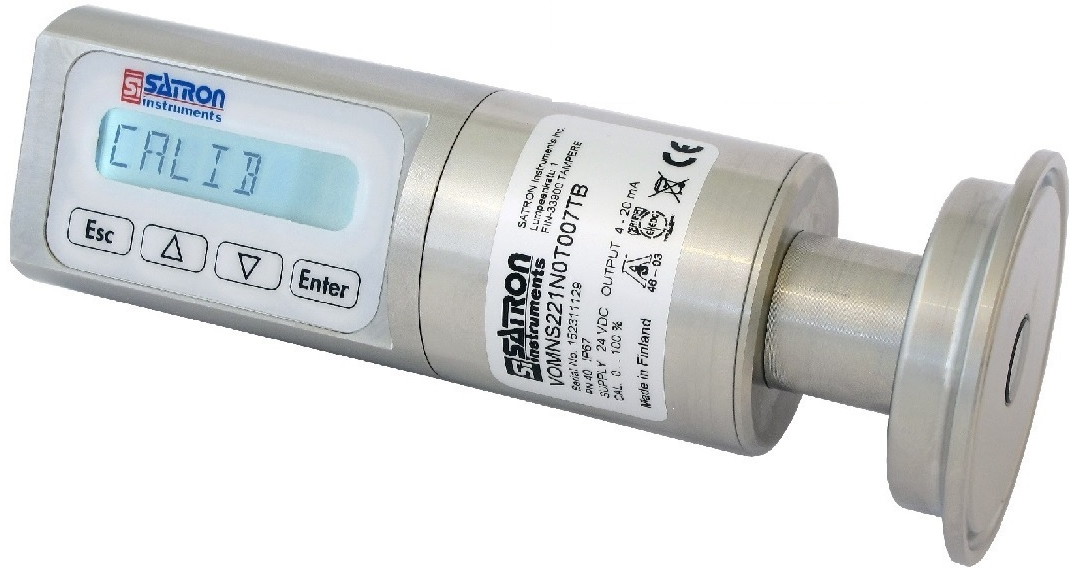 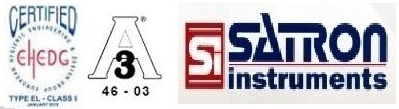 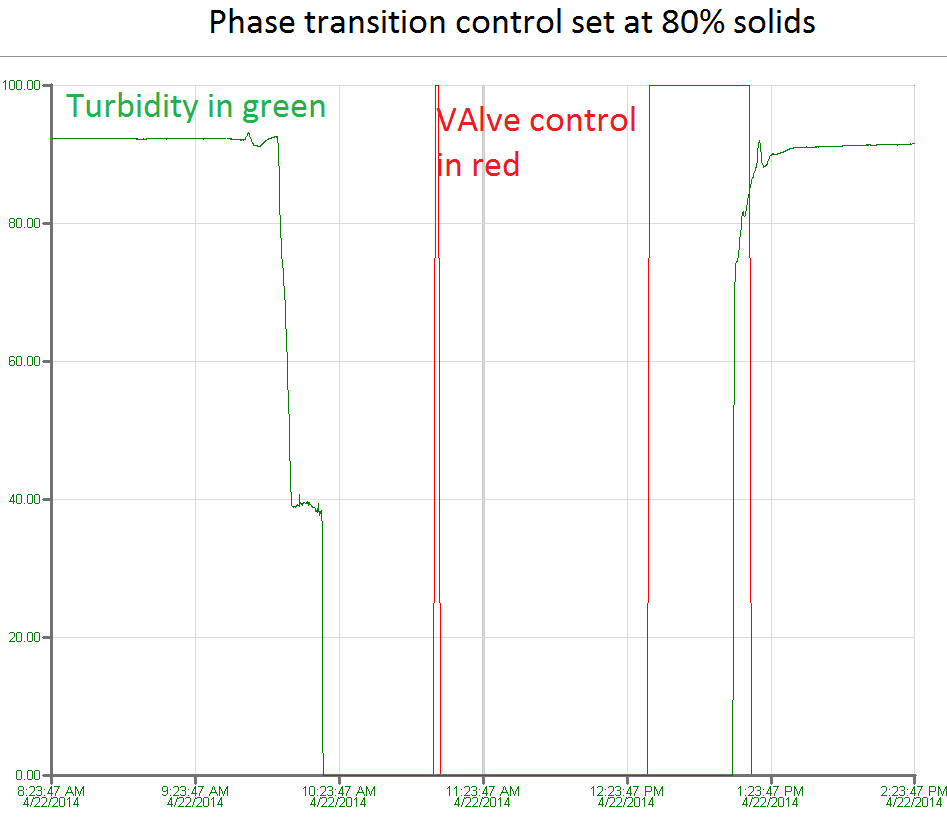 